you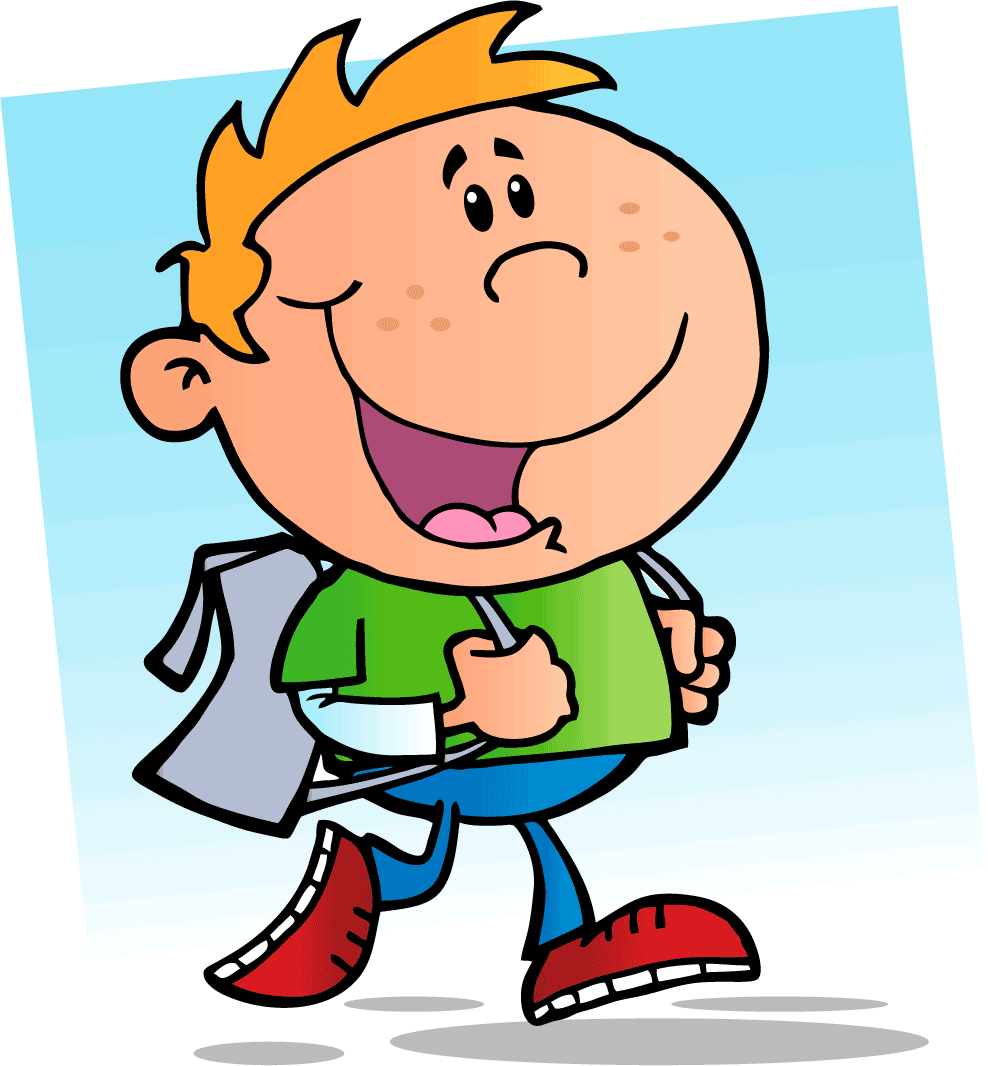 he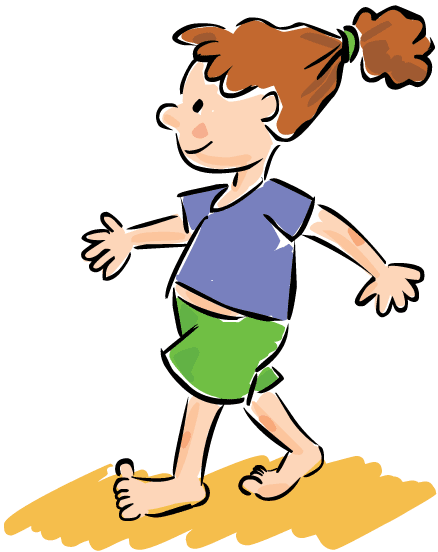 she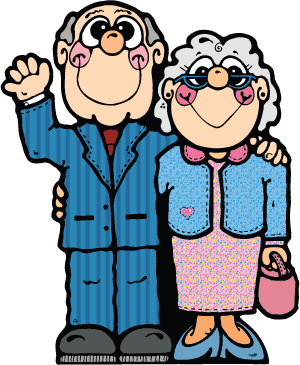 theyWhat's your name?Where are you from?How old are you?When´s your birthday?Are you at home?What´s your address?youheshetheyWhat's your name?Where are you from?How old are you?When´s your birthday?Are you at home?What´s your address?